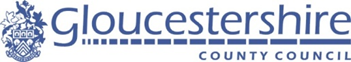 Considerations in producing this risk assessment has been given to:https://www.gov.uk/government/publications/actions-for-schools-during-the-coronavirus-outbreak/guidance-for-full-opening-schoolshttps://www.gov.uk/government/publications/protective-measures-for-holiday-or-after-school-clubs-and-other-out-of-school-settings-for-children-during-the-coronavirus-covid-19-outbreak/protective-measures-for-out-of-school-settings-during-the-coronavirus-covid-19-outbreakhttps://www.gov.uk/guidance/maintaining-records-of-staff-customers-and-visitors-to-support-nhs-test-and-trace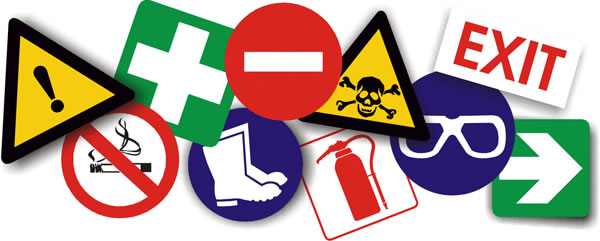 As part of planning for full return in the autumn term, it is a legal requirement that schools revisit and update their risk assessments, to consider the additional risks and control measures to enable a return to full capacity in the autumn term.This risk assessment has been reviewed and refined following the announcement of Tier 4 and the government implementing its contingency plan. There has been revised government guidance and there appears to be minimal change from the original guidance.  As a school, we have noticed that adults that have tested positive are showing other symptoms such as extreme tiredness, headaches and aches in the body. Whilst not official symptoms as advised by the NHS, the most common reported symptoms in children are sickness, diarrhoea, abdominal cramps and headaches. https://www.bmj.com/content/bmj/370/bmj.m3484.full.pdfIn all education, childcare and social care settings, preventing the spread of coronavirus involves dealing with direct transmission (for instance, when in close contact with those sneezing and coughing) and indirect transmission (via touching contaminated surfaces). A range of approaches and actions should be employed to do this. These can be seen as a hierarchy of controls that, when implemented, creates an inherently safer system, where the risk of transmission of infection is substantially reduced. These include:minimising contact with individuals who are unwell by ensuring that those who have coronavirus symptoms, or who have someone in their household who does, do not attend childcare settings, schools or collegeswhere recommended, the use of face coverings in schoolscleaning hands more often than usual - wash hands thoroughly for 20 seconds with running water and soap and dry them thoroughly or use alcohol hand rub or sanitiser ensuring that all parts of the hands are coveredensuring good respiratory hygiene by promoting the ‘catch it, bin it, kill it’ approachcleaning frequently touched surfaces often using standard products, such as detergents and bleachminimise contact between individuals and maintain social distancing wherever possiblealways keeping occupied spaces ventilatedwhere necessary, wear appropriate personal protective equipment PPEVulnerable groups:  Where schools apply the measures in this risk assessment, the risk s to all staff will be mitigated significantly, including those who are extremely clinically vulnerable and clinically vulnerable.  Some people with particular characteristics may be at comparatively increased risk from COVID-19 (due to age, deprivation, ethnicity, etc).  An individual risk assessment has been completed where necessary.Policies and Procedures. The following policies have been updated to reflect changes brought about by COVID-19:SafeguardingBehaviourCurriculumSpecial Educational NeedsVisitors to SchoolCopies of the policies can be found on the school website or hard copies are available on request.Appendix 1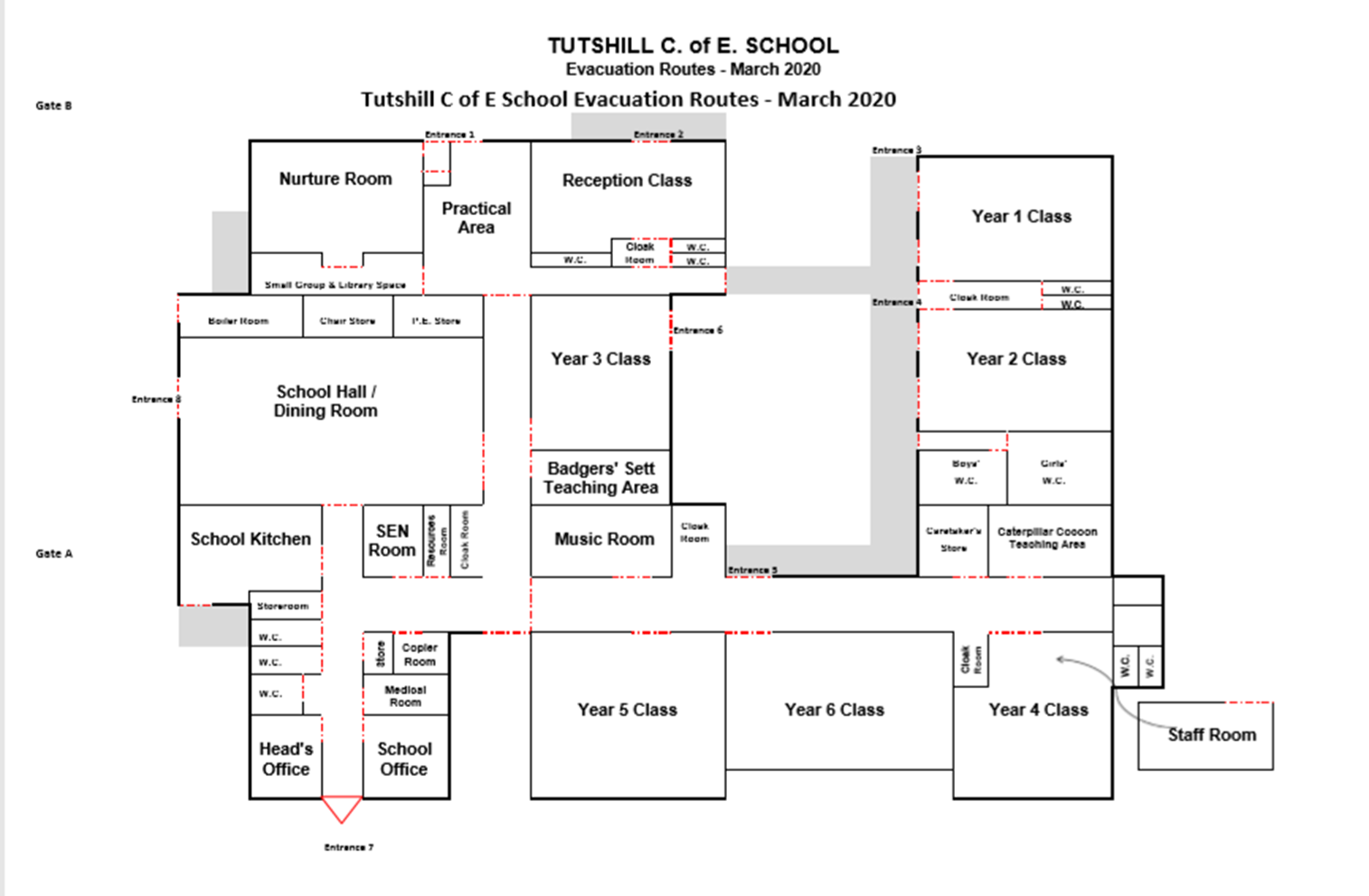 Safety, Health and Environment (SHE) GuidancePrimary SchoolRisk Assessment ToolkitPurpose – The aim of this risk assessment is to implement protective measures to prevent COVID-19 or reduce the spread of the infection if there is a positive case, both in the school and transmission to the wider community.Risk Assessment for Tutshill C of E Primary SchoolActivity: Contact with individuals who are unwell/displaying COVID-19 symptomsActivity: Contact with individuals who are unwell/displaying COVID-19 symptomsActivity: Contact with individuals who are unwell/displaying COVID-19 symptomsActivity: Contact with individuals who are unwell/displaying COVID-19 symptomsActivity: Contact with individuals who are unwell/displaying COVID-19 symptomsHazardsWho is at risk?What are you already doing?Risks adequately controlled? Y/N Comments/ Action TakenTransmission of COVID-19StaffPupilsVisitorsContractorsMinimise contact with individuals who are unwell by ensuring that those who have coronavirus (COVID-19) symptoms, or who have someone in their household who does, do not attend school.Ensure pupils/staff and other adults do not come into school if they have coronavirus symptoms or live in a household with someone who does or have tested positive in the last 10 days and ensuring anyone developing those symptoms during the school day is sent home.Persons with symptoms must self-isolate for 10 days and arrange to have a test.  Other members of their household (including any siblings) should self-isolate starting from the day the individual’s symptoms started and the next 10 full days.Symptomatic persons awaiting collection to be moved to first aid room to isolate. If room not available, person to be moved to an area at least 2m away from other people.Symptomatic persons to use staff toilet in main corridor if required.  Toilet to be taken out of use until deep clean.PPE to be worn by staff members if caring for child with symptoms and 2m distance cannot be maintained.Everyone must wash hands thoroughly for 20 seconds with soap and running water or use hand sanitiser after any contact with someone who is unwell.The area around the person with symptoms must be cleaned and disinfected after they have left to reduce the risk of passing the infection to other people.  See COVID-19: cleaning of non-healthcare settings guidance.Staff who have opted in to the Lateral Flow Device Testing to complete tests twice weekly and inform NHS and school of resultWhere an LFD test returns a positive result, staff members and their household are to isolate and book a confirmatory PCR test.YYYYYYYYYYAnyone in school who becomes unwell with a new, continuous cough, high temperature or has a loss of, or change in their normal sense of taste or smell to be sent home and advised to follow ‘stay at home: guidance for households with possible or confirmed coronavirus infection’, which sets out that they should self-isolate for at least 10 days and should arrange to have a test to see if they have coronavirus (COVID-19).Unwell children will be sent home as is normal procedure and those with sickness and diarrhoea will be asked to stay away from school for at least 48 hours since last bout of sickness/diarrhoea. If they have tested positive whilst not experiencing symptoms but develop symptoms during the isolation period, they should restart the 10-day isolation period from the day they develop symptoms.Child will have temperature taken with non-contact infrared thermometer to confirm temperature before contacting parents.Other members of household (including siblings) to self-isolate for  ten days from when the symptomatic person first had symptoms.  How long to self-isolate - Coronavirus (COVID-19) - NHS (www.nhs.uk)Open window in first aid room for ventilation.  First aid room not to be used until deep clean taken place.Cleaners to be advised if symptoms detected in school so that deep clean of area can take place and appropriate PPE to be wornAppropriate PPE available in Headteacher’s office and first aid room.Staff who have helped someone with symptoms and pupils who have been in close contact with someone with symptoms do not need to go home to self-isolate unless they develop symptoms themselves (in which case they should arrange a test) or if the symptomatic person subsequently tests positive or they have been requested to do so by NHS Test and Trace.Staff who have helped someone with symptoms to monitor themselves for symptoms of possible COVID-19 over the following 10days.Staff member to notify HT.  Positive LFD result will trigger bubble closure and Track and Trace process within school to identify close contacts and notify to self-isolate. Activity: Social DistancingActivity: Social DistancingActivity: Social DistancingActivity: Social DistancingActivity: Social DistancingHazardsWho is at risk?What are you already doing?Risks adequately controlled? Y/N Comments/ Action takenTransmission of COVID-19 through contact with individualsStaffPupilsVisitorsContractorsMinimise contact with individuals who are unwell by ensuring those who have coronavirus (COVID-19) symptoms, or who have someone in their household who does, do not attend schoolParents and pupils encouraged to walk or cycle to school where possible.Visual aids are used to display social distancing measures. 2m markers on pavements for parentsStaggered start and collection timesStaggered break and lunchtimesEnhanced cleaning activitiesCreate and maintain consistent groups.  Each year group will create a group/bubble.Children attending before/ after school club to be released to club/teacher through external hall doors.Children to use toilets one at a time and only toilets allocated to their bubble.Visitors/contractors only allowed on site with arranged appointment.Keep left system in operation in corridors with chalk markings for signage where possible.Pupils are given regular reminders of why social distancing is important.Pupils and staff do not mix with those outside of their class or group. Staff that move between bubbles to keep their distance from pupils and other staff.Staff to keep 2m from other adults as much as possible.Staff to avoid close face to face contact and minimise time spent within 1m of anyone.Staff providing close hands-on contact with pupils need to increase their level of self-protection, such as minimising close contact and having more frequent hand-washing and regular cleaning of surfaces.Assemblies/ Worship can only take place in individual groups. The use of communal areas, e.g. staff room, is not permitted.Pupils, staff and visitors to remove face coverings at school and wash hands immediately on arrival.YYYYYYYYYYYYYYYYYYYYRegular communications with stakeholders to remind of symptoms and advise of actions to be takenWhere possible, only 1 parent to attend at start/end of school day to minimise numbers at site.Parents advised of new start and collection times and asked to arrive no more than 5 minutes before time and leave site as soon as possible.Staff to wear masks if on the school gateStaff can wear masks in the communal areas of the schoolGroups to enter and exit through external doors where possible to minimise circulation in corridors.Doors to be propped open where possible (excluding fire doors) to minimise surface touching.Zones created in playground for children to remain in consistent groups.Shorter lunchtimes to allow for staggered start/finish times and LS to clean touch points in class they are assigned to.Use a simple ‘no touching’ approach for younger children to understand the need to maintain distance.Older children to be encouraged to keep their distance within bubbles.The Cool Club to keep to the bubbles used during the school day where possible.  Children to be kept in small consistent groups if not possible.Children attending breakfast club will remain with The Cool Club until start time.  The Cool Club to be notified of year group start times and child brought to hall doors and released to teacher.Children attending after school clubs will be brought onto yard with rest of group.  Teacher will release child to The Cool Club through hall doors or to sports provider at pre agreed point on playground.Teachers to allow children to use toilet one at a time.Staff to ensure office is aware of any pre-arranged visitors.  Confirmation email to be sent to visitor weekly in advance of visit asking to complete visitor information checklist.SBM to contact contractors weekly in advance of visit asking to complete visitor information checklistIndividual risk assessments in place where required.Headteacher regularly speaks to staff to identify any concerns and will seek to eradicate these.Where staff must work closer that 1m with children, the wearing of a visor is offeredStaff have identified areas for lunch and are reminded not to mix with any staff outside their bubble. Staff will be asked to use the microwave and the staff room for the first 15 mins of their break to minimise staff waiting in one area. There will also be a microwave in the BBH for staff. There will be a 2m marker around here to avoid mixing. Staff are asked to wait outside the room if using. There will be no extra-curricular clubs whilst in Tier 4/ National Lockdown. Staff are asked/encouraged to work from home where ever possible and staff meetings will be via Teams.Activity: Response to InfectionActivity: Response to InfectionActivity: Response to InfectionActivity: Response to InfectionActivity: Response to InfectionHazardsWho is at risk?What are you already doing?Risks adequately controlled? Y/N Comments/ Action TakenTransmission of COVID-19StaffPupilsVisitorsContractorsSchool to ensure understanding of the NHS Test and Trace process and how to contact their local Public Health England health protection team. School must ensure that staff members and parents/carers understand that they will need to be ready and willing to:•	book a test if they or their child are displaying symptoms. Staff and pupils must not come into the school if they have symptoms and must be sent home to self-isolate if they develop them in school. All children can be tested, including children under 5, but children aged 11 and under will need to be helped by their parents/carers if using a home testing kit•	provide details of anyone they or their child have been in close contact with if they were to test positive for coronavirus (COVID-19) or if asked by NHS Test and Trace•	self-isolate if they have been in close contact with someone who tests positive for coronavirus (COVID-19), or if anyone in their household develops symptoms of coronavirus (COVID-19)Anyone who displays symptoms of coronavirus (COVID-19) can and should get a test. Tests can be booked online through the NHS testing and tracing for coronavirus website, or ordered by telephone via NHS 119 for those without access to the internet. Essential workers, which includes anyone involved in education or childcare, have priority access to testing.YYYYYYAsk parents and staff to inform them immediately of the results of a test and follow this guidance.1.	If someone tests negative, if they feel well and no longer have symptoms similar to coronavirus (COVID-19), they can stop self-isolating. They could still have another virus, such as a cold or flu – in which case it is still best to avoid contact with other people until they are better. Other members of their household can stop self-isolating.2.	If someone tests positive, they should follow the guidance for households with possible or confirmed coronavirus (COVID-19) infection and must continue to self-isolate for at least 10 days from the onset of their symptoms and then return to school only if they do not have symptoms other than cough or loss of sense of smell/taste. This is because a cough or anosmia can last for several weeks once the infection has gone. The 10-day period starts from the day when they first became ill. If they still have a high temperature, they should keep self-isolating until their temperature returns to normal. Other members of their household should continue self-isolating for the full 10 days.Parents asked to email school office to advise of test results.  Emails are checked at weekends and during school holidays and acted upon as appropriate.Activity: General circulation in building and access and egressActivity: General circulation in building and access and egressActivity: General circulation in building and access and egressActivity: General circulation in building and access and egressActivity: General circulation in building and access and egressHazardsWho is at risk?What are you already doing?Risks adequately controlled? Y/N Comments/ Action takenTransmission of COVID-19 through contact with individualsStaffPupilsVisitorsContractorsMinimise contact with individuals who are unwell by ensuring those who have coronavirus (COVID-19) symptoms, or who have someone in their household who does, do not attend schoolCOVID-19 posters/signage displayedStaggered start and collection timesStaggered break and lunchtimesEnhanced cleaning activitiesCreate and maintain consistent groups.  Each year group will create a group/bubble.Children attending before/ after school club to be released to club/teacher through external hall doors.Children to use toilets one at a time and only toilets allocated to their bubble.Visitors/contractors only allowed on site with arranged appointment.Keep left system in operation in corridors with chalk markings for signage where possible.Clean hands thoroughly more often than usual to include arrival at school, before/after break and before/after lunchtime and before departing from school.Ensure good respiratory hygiene by promoting the ‘catch it, bin it, kill it’ approachHand sanitiser available at all entry/exit points.Review emergency and evacuation proceduresYYYYYYYYYYYYYYRegular communications with stakeholders to remind of symptoms and advise of actions to be takenWhere possible, only 1 parent to attend at start/end of school day to minimise numbers at site.Social Distancing signs and markers on pavement and playground gates.Parents advised of new start and collection times and asked to arrive no more than 5 minutes before time and leave site as soon as possible.  Parents informed they are not to gather at entrance/exit gates/Groups to enter and exit through external doors where possible to minimise circulation in corridors.Year 6 to enter through external door opposite classroom.  Year 5 to enter through practical space external door.  All other classes have separate external doors to minimise possibility of mixing.Doors to be propped open where possible (excluding fire doors) to minimise surface touching.Windows and doors to be opened before school, at break times and at lunch times. Doors can be closed in cold temperatures during lesson time. Windows to remain open for ventilation. Zones created in playground for children to remain in consistent groups.Staff to ensure that children are washing their hands at the designated times and that they are completing this thoroughly.Shorter lunchtimes to allow for staggered start/finish times and LS to clean touch points in class they are assigned to.Children attending breakfast club will remain with The Cool Club until start time. The Cool Club to be notified of year group start times and child brought to hall doors and released to teacher.Children attending after school clubs (when operational due to tier restrictions)will be brought onto yard with rest of group.  Teacher will release child to The Cool Club through hall doors or to sports provider at pre agreed point on playground.Teachers to allow children to use toilet one at a time.Staff to ensure office is aware of any pre-arranged visitors.  Confirmation email to be sent to visitor 48 hours in advance of visit advising of symptoms and not to attend if symptoms displayed.SBM to contact contractors 48 hours in advance of visit advising of symptoms and not to attend if symptoms displayed.Emergency and evacuation procedures to be tested termly.  New Reception starters to be briefed at start of term. See Appendix 1 for evacuation plan.Activity: Transport Operations & Traffic ManagementActivity: Transport Operations & Traffic ManagementActivity: Transport Operations & Traffic ManagementActivity: Transport Operations & Traffic ManagementActivity: Transport Operations & Traffic ManagementHazardsWho is at risk?What are you already doing?Risks adequately controlled? Y/N Comments/ Action takenTransmission of COVID-19 through contact with individualsStaffPupilsVisitorsStaggered start and collection timesPupils grouped together on transport in the same bubbles that are adopted within school where possible.Use of hand sanitiser upon boarding and/or disembarking.YYYGroups advised of times to arrive and collect children reminding not to gather at school gates and respect distance markers.School Crossing Patrol has social distancing markings on pavement.  Parents/Children advised where to wait until safe to cross.The Local Authority and Highways have attended the site and stated no further action needs to be taken, measures in place are satisfactory.Any trips planned to take place will have detailed separate risk assessment by visit leaders.Journeys planned to allow distancing within vehicles (this may mean larger vehicles or more vehicles are used)Risk assessment required from coach companies to ensure vehicles cleaned between each journey.Activity: Use of Playground & Play EquipmentActivity: Use of Playground & Play EquipmentActivity: Use of Playground & Play EquipmentActivity: Use of Playground & Play EquipmentActivity: Use of Playground & Play EquipmentHazardsWho is at risk?What are you already doing?Risks adequately controlled? Y/N Comments/ Action takenRisk of transmission of COVID-19 through touch surfacesPupilsStaffChildren to wash hands before going out for break and lunch play and on return to class.Ensure good respiratory hygiene by promoting the ‘catch it, bin it, kill it’ approachOutdoor play equipment to be timetabled for use.Before/After school clubs not permitted to use external play equipmentCaretaker to wash outdoor play equipment with hose/jet wash weekly.Each class bubble has their own allocated play equipment box which must only be used by children within this class bubble. YYYYYChildren asked to wash hands before/after leaving classroom for breaks.Handwashing posters displayed at all sinks.Separate bins provided for tissue waste to be used.Groups only permitted to use equipment on specified days/times.LS to ensure that class bubble has access to their play equipment box. Activity: Caretaking / Site and Grounds maintenance  Activity: Caretaking / Site and Grounds maintenance  Activity: Caretaking / Site and Grounds maintenance  Activity: Caretaking / Site and Grounds maintenance  Activity: Caretaking / Site and Grounds maintenance  HazardsWho is at risk?What are you already doing?Risks adequately controlled? Y/N Comments/ Action TakenTransmission of COVID-19 Staff PupilsVisitorsContractorsEnsure all health and safety compliance checks have been undertaken.Caretaker to open windows/doors where possible to allow free flow of air and reduce touch pointsOutdoor learning to take place where possible: timetable to prevent mixing of groups and staff.Outdoor areas split into Zones Key Stage 1/ Key Stage 2YYYYRoutine maintenance schedules take place as normal. Caretaker to fully open school site every day.Caretaker to undertake daily checks of forest schools/field to check for debris/rubbish and remove to ensure safe learning area.Each group aware of own zone.  Children to walk in/out using marked yellow lines around outside of school buildingActivity: Contractors on siteActivity: Contractors on siteActivity: Contractors on siteActivity: Contractors on siteActivity: Contractors on siteHazardsWho is at risk?What are you already doing?Risks adequately controlled? Y/N Comments/ Action TakenTransmission of COVID-19Staff Pupils VisitorsContractors only allowed on site with prior appointment.Contractors to be directed to hand washing facilities or hand sanitiser on arrival before commencing works.Where possible visits arranged outside of school hours.YYYSBM to contact weekly in advance prior to arrival to ask if displaying symptoms and remind not attend should symptoms be displayed.Contractors to complete visitor information form prior to arrival.Hand sanitiser available in main Reception.  Hand washing facilities in first aid room available for use.Activity: Cleaning activities -  In-House cleanersActivity: Cleaning activities -  In-House cleanersActivity: Cleaning activities -  In-House cleanersActivity: Cleaning activities -  In-House cleanersActivity: Cleaning activities -  In-House cleanersHazardsWho is at risk?What are you already doing?Risks adequately controlled? Y/N Comments/ Action TakenTransmission of COVID-19 due to inadequate cleaningStaff PupilsVisitorsContractorsFrequently touched surfaces being cleaned more often than normalCleaning schedule issued to all cleanersCleaning materials available for use in all classrooms.Running water, soap and blue rolls available in all classrooms.Hand sanitiser available at all entry/exit points and in all classrooms.Ensure sufficient supplies of PPE including cleaning materials/ hand washing/ sanitising liquids that meet DfE/PHE requirementsThorough cleaning of rooms at the end of the day.YYYYYYYAdditional cleaning to take place throughout the day.Staff to be responsible for cleaning shared resources where necessary.Staff responsible for cleaning own laptops/PCs. Cleaning wipes provided.Mid-point cleaning to take place by Lunchtime supervisors in classroom areas.CB to clean taps/sinks/toilet seats/handles for all toilets at start of shift. KB to clean taps/sinks/ toilet seats/handles for all toilets at end of shift.Cleaners working to list of daily and weekly tasks.In case of staff absence, tasks to be re-allocated to remaining staff.  See COVID-19: cleaning of non-healthcare settings guidance.Activity: Kitchen operations/ cateringActivity: Kitchen operations/ cateringActivity: Kitchen operations/ cateringActivity: Kitchen operations/ cateringActivity: Kitchen operations/ cateringHazardsWho is at risk?What are you already doing?Risks adequately controlled? Y/N Comments/ Action TakenTransmission of COVID-19PupilsStaffCaterlink staffCommunication with Caterlink to prepare support plans for full openingReduce touch points by children eating in classroomsCaterlink comply with guidance for food businesses on COVID-19.YYYCaterlink questionnaire completed and passed to area supervisor.KS2 children eat in classrooms. KS1 children to eat in hall.  Each class to remain in sperate area to ensure bubbles do not mix.Caterlink to provide risk assessment for kitchen use.Activity: Medical Matters and Infection ControlActivity: Medical Matters and Infection ControlActivity: Medical Matters and Infection ControlActivity: Medical Matters and Infection ControlHazardsWho is at risk?What are you already doing?Risks adequately controlled? Y/N Comments/ Action TakenRisk of transmission of COVID-19 through contact with individualsStaffPupilsVisitorsContractorsEnsure pupils/staff and other adults do not come into school if they have coronavirus symptoms or have tested positive in the last 10 days.Persons with symptoms must self-isolate for 10 days and arrange to have a test.Symptomatic persons awaiting collection to be moved to first aid room to isolate. If room not available, person to be moved to an area at least 2m away from other people.Symptomatic persons to use staff toilet in main corridor if required.  Toilet to be taken out of use until deep clean.PPE to be worn by staff members if caring for child with symptoms and 2m distance cannot be maintained.Everyone must wash hands thoroughly for 20 seconds with soap and running water or use hand sanitiser after any contact with someone who is unwell.Engage with NHS Test and Trace ProcessManage confirmed cases of coronavirus within the school communityContain any outbreak by following local health protection team adviceEnsure school has sufficient supplies of PPE including cleaning materials and hand washing/ sanitising liquids that meet DfE/ PHE requirements.Pupils to clean their hands when they arrive at school, when they return from breaks and before and after eating and before they depart at the end of the day.Staff help is available for pupils who have trouble cleaning their hands independently.  Staff to wash hands immediately after help given.Use resources such as “e-bug” to teach effective hand hygiene.Adults and pupils encouraged not to touch their mouth, eyes and nose.Staff will not require PPE beyond what is normally needed for their work.  PPE is only needed in certain situations including:Where an individual child or young person becomes ill with coronavirus symptoms and only then if a distance of 2 metres cannot be maintainedWhere a child or young person already has routine intimate care needs that involve the use of PPE.Staff providing first aid to pupils will not be expected to maintain 2 metres distancingStaff to complete LFD testing on days agreed and report results if opted in to process.YYYYYYYYYYYYYYYYAnyone in school who becomes unwell with a new, continuous cough, high temperature or has a loss of, or change in their normal sense of taste or smell to be sent home and advised to follow ‘stay at home: guidance for households with possible or confirmed coronavirus infection’.Child will have temperature taken with non-contact infrared thermometer to confirm temperature before contacting parents.Other members of household (including siblings) to self-isolate for ten days from when the symptomatic person first had symptoms.Open window in first aid room for ventilation.  First aid room not to be used until deep clean taken place.Cleaners to be advised if symptoms detected in school so that deep clean of area can take place and appropriate PPE to be wornAppropriate PPE available in Headteacher’s office and first aid room.Staff have been offered masks for opening and closing gates, visors when working with children, screens for meetings in school.Staff who have helped someone with symptoms and pupils who have been in close contact with someone with symptoms do not need to self-isolate unless they develop symptoms themselves.Staff who have helped someone with symptoms to monitor themselves for symptoms of possible COVID-19 over the following 10 days.If symptoms displayed, a test must be booked.  All children including those under 5 are able to access a test.Test can be booked online or by telephone via NHS 119.Provide details of anyone they have been in close contact with if positive test result received to NHS track and traceIndividuals to inform school immediately of the results of a test:If someone tests negative, if they feel well and no longer have symptoms similar to coronavirus, they can stop self-isolating.If someone tests positive follow ‘stay at home: guidance for households with possible or confirmed coronavirus infection’.School to contact local health protection team when notified of a positive case.School to follow advice given by local health protection teamIn the case of first aid provision the following measures will be adopted:Wash hands or use hand sanitiser before and after treating injured personWear gloves or cover hands when dealing with open woundsIf CPR is required on an adult, attempt compression only CPR and early defibrillation until the ambulance arrivesIf CPR is required on a child, use a resuscitation face shield if available to perform mouth to mouth ventilation in asphyxia arrestDispose of all waste safely.Activity: Behaviour ManagementActivity: Behaviour ManagementActivity: Behaviour ManagementActivity: Behaviour ManagementActivity: Behaviour ManagementHazardsWho is at risk?What are you already doing?Risks adequately controlled? Y/N Comments/Action takenRisk of transmission of COVID-19Staff Pupils VisitorsBehaviour policy updated and expectations communicated to parentsStaff to remind children regularly about the need to stay apart from others and expectations around hygiene.Children to wear school uniformReview EHCPs where requiredYYYYParents expected to communicate behaviour expectations to childrenChildren to remain in groups at all times.Appendix to behaviour policy available on school websiteMeetings with parents and staff to discuss measures in place and to remind what is expected. Activity: ClassroomActivity: ClassroomActivity: ClassroomActivity: ClassroomActivity: ClassroomHazardsWho is at risk?What are you already doing?Risks adequately controlled? Y/N Comments/Action takenRisk of transmission of COVID-19Staff Pupils VisitorsClean hands more thoroughly more often than usualEnsure good respiratory hygiene by promoting the ‘catch it, bin it, kill it’ approachAdditional cleaning of regularly touched surfacesMinimise contact between individuals and maintain social distancing where possibleOrganise classrooms for maintaining space between seats and desks.Arrange desks seating pupils side by side and facing forwards.Where possible staff to maintain distance from their pupils, staying at the front of the class.Windows to remain open throughout the day for ventilation.  Doors to be propped open where possible.External doors to be propped open (where possible) at break and lunchtimes to allow a full air refreshAnyone displaying symptoms to leave classroom and self isolate in designated areaChildren provided with own stationery resourcesShared resources to remain within bubble eg. books/gamesLimit amount of equipment brought into schoolEnsure all rooms have sufficient supply of tissues.KS2 children to eat lunches in classrooms.YYYYYYYYYYYYYYSinks, soap and blue roll provided in all classrooms.Children to wash hands on arrival at school, at break times and lunchtimes and before departing school.Hand sanitiser available in all classroomsTissues provided in all classroomsSeparate bin provided to dispose of used tissues. Bins to be emptied dailyAntibacterial spray/wipes and cloths provided in all classrooms.Use of outdoor areas as much as possible.Desks to be placed side by side and facing forwardsUnnecessary furniture to be removed from classrooms to create additional space.Staff to remain 2m apart where possible.Caretaker to open building dailyIndividual to wait in first aid room and follow guidance in medical matters and infection control risk assessment.All children provided with own zippy wallet with resources eg. Pens/pencils/rulers so children do not share.Staff responsible for cleaning resources regularlyChildren are able to bring the following items to school: wipeable lunch box, water bottle, book bag, coat.children wear their PE to avoid kit being left in school.Children to remain in classroom until all have finished eating.  LS to clean tables after eating.Activity: Art, Design and Technology and ScienceActivity: Art, Design and Technology and ScienceActivity: Art, Design and Technology and ScienceActivity: Art, Design and Technology and ScienceActivity: Art, Design and Technology and ScienceHazardsWho is at risk?What are you already doing?Risks adequately controlled? Y/N Comments/ Action TakenTransmission of COVID-19Pupils StaffResources to be timetabled for useResources to be cleaned frequently and meticulouslyResources that are shared between bubbles to be cleaned frequently and meticulously and always between bubbles.iPads to be timetabled for use and cleaned after each use.Subject co-ordinator to refer to CLEAPSS for curriculum specific guidance.YYYYYClass bubbles only to use resources at allocated times.Resources to be cleaned between bubbles or rotated to be left unused and out of reach for a period of 48 hours (72 hours for plastics) between use by different class bubbles.It is the responsibility of the class bubble who has finished use with the iPads to clean with wipes before returning to iPad trolleyActivity: Physical Education / Sport Activity: Physical Education / Sport Activity: Physical Education / Sport Activity: Physical Education / Sport Activity: Physical Education / Sport HazardsWho is at risk?What are you already doing?Risks adequately controlled? Y/N Comments/ Action TakenTransmission of COVID-19Pupils StaffChildren to remain in class group bubbles for PESports equipment to be cleaned thoroughly between use and always if shared between bubbles.Where possible, each class bubble to have own equipment to avoid sharing between groups.Contact sports will not take place.Outdoor PE lessons to take place where possibleYYYYYYProstars to ensure follow hand washing advice on entry to school site before going to class.Prostars responsible for allocating equipment to class bubbles.  If equipment is shared, Prostars are responsible for cleaning between use.Lessons taking place in sports hall must ensure external doors remain open to ventilate area and maximise space between children as far as possible.Activity: OfficeActivity: OfficeActivity: OfficeActivity: OfficeActivity: OfficeHazardsWho is at risk?What are you already doing?Risks adequately controlled? Y/N Comments/ Action TakenRisk of transmission of COVID-19StaffPupilVisitorsOffice desks placed side by sideWash hands on arrival at school and more regularly throughout the dayClean touchpoints more regularlyVisitors by appointment onlyOffice hatch to remain closedDeliveries to be placed in foyer areaOffice staff to sign in visitors to avoid sharing pens.Office staff work in separate offices when two staff are in. YYYYYYYUsers responsible for cleaning touch points more regularly.Antibacterial spray/wipes/cloths available for use.Office staff to sign in visitors and must be informed if visitors expected.  Visitors without pre-arranged appointment will not be allowed access.Office to contact new visitors  in advance of arrival to ask to complete visitor information checklistRecord kept of all visitors to assist NHS Test and Trace through completion of visitor information checklist.Activity: Music LessonsActivity: Music LessonsActivity: Music LessonsActivity: Music LessonsActivity: Music LessonsHazardsWho is at risk?What are you already doing?Risks adequately controlled? Y/N Comments/ Action TakenRisk of transmission of COVID-19PupilsStaff VisitorsPeripatetic music teachers to follow good hygiene practices on arrival to school siteIndividual music lessons can take placeGroup music lessons can only take place within same year group if music teacher willing to offer.Singing, wind and brass playing should not take place in larger groups such as school choirs and ensembles or school assemblies.Measures to be taken when playing instruments or singing in small groups such as music lessons include:Physical distancingPlaying outside wherever possibleLimiting group sizes to no more than 15Positioning pupils back to back or side to sideInstruments are not to be sharedEnsuring good ventilationYYYYYHand sanitiser/ soap to be used on arrivalMusic teacher to provide risk assessment for lessons to school.Peripatetic teachers to minimise contact and maintain as much distance as possible from other staff.Music teachers to be provided with school risk assessment and asked to demonstrate control measures in own risk assessment.Music lessons to revert to online lessons during period of national lockdown.Activity: Visitors to site (Volunteer/ Parents/ Supply Staff)Activity: Visitors to site (Volunteer/ Parents/ Supply Staff)Activity: Visitors to site (Volunteer/ Parents/ Supply Staff)Activity: Visitors to site (Volunteer/ Parents/ Supply Staff)Activity: Visitors to site (Volunteer/ Parents/ Supply Staff)HazardsWho is at risk?What are you already doing?Risks adequately controlled? Y/N Comments/Action TakenRisk of transmission of COVID-19PupilsStaffVisitorsLimit number of visitors to school where possibleAll must follow good hygiene practices on arrival to school site.Share risk assessment prior to first visit and guidance on physical distancing.Encourage parents to phone school and make telephone appointments if they wish to discuss their child.Where possible visits arranged outside of school hours.YYYYYVisitors must only attend by pre-arranged appointmentHand sanitiser/ hand washing facilities available.Wherever possible keep meetings on a virtual platformRecord kept of all visitors to assist NHS Test and Trace through completion of visitor information checklist.During Tier 4 or national lockdown restrictions the only visitors on site will be social workers, EP, ATS and children starting the school.  All other meetings will be held remotely.Activity: WellbeingActivity: WellbeingActivity: WellbeingActivity: WellbeingActivity: WellbeingHazardsWho is at risk?What are you already doing?Risks adequately controlled? Y/N Comments/ Action takenPhysiological and emotional harm from work related stressStaffRegular staff briefings and communicationBuy back Occupational Health support.Access to staff wellbeing servicesGoverning Body and school leaders have regard to work-life balance and wellbeing.YYYYAll staff aware of risk assessments and control measures in place. INSET 01.09.2020Staff have been spoken to throughout pandemic and additional measures put in place throughout- masks and visors and different lunch areas. Headteacher will re-circulate the risk assessment to staff on 03/01/21 highlighting amendments and additions, reminding staff of their responsibilities to read and follow the risk assessment. Staff must also bring any concerns to the Headteacher or Deputy in her absence, should they have any.Anxiety/stress relating to return to schoolStaffPupilsKeeping in touch with off-site workers on their working arrangements including their welfare, mental health and physical health and personal securityCurriculum designed to support pupil wellbeing on return to schoolYYAll staff returning in September 2020 following discussions with HT taking into consideration personal circumstances.Nurture staff to support pupils in class with their well-being and social and emotional needsActivity: Curriculum managementActivity: Curriculum managementActivity: Curriculum managementActivity: Curriculum managementActivity: Curriculum managementHazardsWho is at risk?What are you already doing?Risks adequately controlled? Y/N Comments/ Action takenFull/ partial school closure due to confirmed COVID-19 casesStaffPupilsParentsVisitorsOnline resources to be used to shape remote learningPlan for remote education for pupils, alongside classroom teachingParents will inform the office should they not have access to the internet or have devices to work from on.Teachers will provide hard copies of work packs, if needed. These can be collected from the School Office by prior appointment. Teachers will plan to teach subject in a block to keep resources to a group.Resources will not be used before a quarantine period. YYYYYYArrangements in place to allow remote learning to take place should a partial or full closure of the school be required at any point in the next academic year.  eSchools platform for all pupils as well as SeeSaw for Years 1-6 and Tapestry for Reception class.See home learning matrix for further information https://www.tutshillcofeschool.co.uk/website/home_blended_learning_matrix/506613Remote Learning Strategy on website and communicated to all parents for remote learning during period of national lockdown  Activity: Lettings and non-school usersActivity: Lettings and non-school usersActivity: Lettings and non-school usersActivity: Lettings and non-school usersActivity: Lettings and non-school usersHazardsWho is at risk?What are you already doing?Risks adequately controlled? Y/N Comments/ Action takenRisk of transmission of COVID-19StaffPupilsParentsVisitorsOut of school settings for children are permitted if those responsible for them are ready to do so and they can do so safely, following COVID-19 secure guidelines.The use of indoor facilities by adults should remain closed until guidance changes, apart from toilets and throughways.Determine the maximum capacity of a hall or hire space while able to maintain social distancing according to current relevant guidelines.Outdoor sports and sporting activities have been permitted.Responsibility of user/hirer to inform school if any attendees test positive for COVID-19.All users to complete new letting agreements defining clear COVID-19 secure guidelines.YYYYYYBefore and after school club contacted to advise they are able to operate.  Cool Club to provide risk assessment and plans for provision to school.Arty Rats contacted and asked to provide risk assessment if provider would like to run club in September.Tae Kwon Do contacted to advise currently not able to open to adults.Maximum capacity of hall determined to be 30 adults with 2 metre distancing.Splash Church will be using field for Sunday School during the Summer holidays.  Church to provide own risk assessment before being able to use indoor facilities.Hirers/ users to keep records of attendees to site and inform school to enable school to cross-check for potential transmissions within school bubbles.During Tier 4 and national lockdown there will be no additional before and after school clubs. Review ArrangementsReviewed byDateNext Review dueConsultation with employees and trade union Safety Reps on risk assessmentRisk assessment published on school websiteNominated employees tasked to monitoring protection measuresMembers of staff are on duty at breaks to ensure compliance with rulesStaff encouraged to report any non-complianceThe effectiveness of prevention measures will be monitored by school leaders. SLT to report and look at remedies for any concerns. This risk assessment will be reviewed if the risk level changes (eg. following local/national lockdown or cases or an outbreak) and in light of updated guidance.Jenny Lane/ Nina WilliamsonJenny Lane/ Nina WilliamsonJenny Lane/ Nina WilliamsonJenny Lane/Nina Williamson/Natalie Fryer/Amanda Cooper/Robyn Howells/Jenny Lane/Nina Williamson/Natalie Fryer/Amanda Cooper/Robyn Howells/17/07/202007/09/202014/10/202001/01/202105/02/2021Review due to updated guidance issued 02/02/202104/09/202018/09/2020 or sooner if updated guidance received02/11/2020 or sooner if updated guidance received01/01/21: reviewed in light of updated guidance and tier 4. Currently awaiting union advice for January 2021 following move to Tier 4.  Next review 18/01/21 or sooner if guidance changes.08/03/21: Next review due on or before depending on when re-opening guidance to schools is issued.